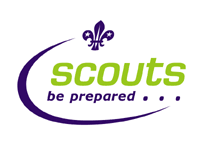 1st Bramford Scout Troop Code of Conduct, Behaviour and CommitmentThe Scout PromiseOn my honour, I promise that I will do my best
To do my duty to God and to the Queen,
To help other people
And to keep the Scout LawThe Scout LawA Scout is to be trusted.A Scout is loyal.A Scout is friendly and considerate.A Scout belongs to the worldwide family of Scouts.A Scout has courage in all difficulties.A Scout makes good use of time and is careful of possessions and property.A Scout has self-respect and respect for others.The Scout MottoBe PrepareCode of ConductTreat everyone with respect.Mobile phones (if brought) will be turned off during meetings.Use appropriate language.Be quiet at flag break and flag down.Do as you are asked by your Patrol Leader and the leaders.Respect other people’s personal space and possessions.BehaviourOne of the ingredients of a good Scout Troop is underlying discipline. All Scouts are expected to behave appropriately and inappropriate behaviour will not be tolerated. The Troop Code of Conduct will be followed. 2 Warnings SystemWarnings will be given for:SwearingBullyingVandalismNot doing as askedAs each warning is given you will be spoken to about why you have been given a warning. If you are given 2 warnings for the same thing you will sit out of the activity and the leaders will speak to you about your behaviour. We will then have a meeting with you and your parents to inform them of your behaviour . You may also be asked to stay away from Scouts for 1-3 weeks if any of the above are seriously broken.CommitmentWe would hope for the following to be the minimum commitment from a Scout.Attend all Scout meetings unless ill or away and to notify us if they are unable to attend.Take part in St George’s Day Parade in April.Attend the Remembrance Day Service in November.(Name of Scout)  I……………………………………………agree to the above and will do my best uphold the troop code of conduct. Signed …………………………………………………..(Name of Parent) My child understands the above. Signed.................................................................